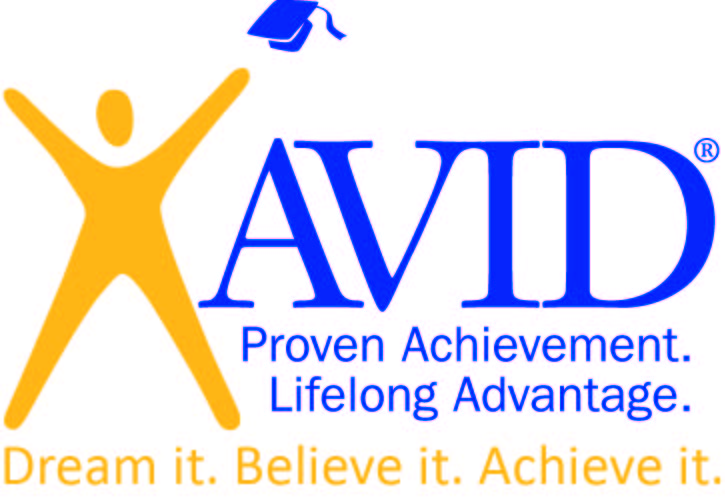 AVID is recruiting for the 2017-18 school year.  AVID's mission is to close the achievement gap by preparing all students for college readiness and success in a global society. AVID is a program designed to achieve specific objectives:Support students in rigorous college preparatory programs and to enroll students in honors and advanced placement classes in high school,Develop the habits and skills students need to succeed, Develop good study habits and academic survival skills (note-taking, essay-writing, and time-management),  Support students in maintaining grade point averages that will be competitive in applying to four-year colleges and universities,Foster positive attitudes toward school and higher education.The DPMMS AVID Elective Program Teaches skills and behaviors for academic success,Provides intensive support with tutorials and strong student/teacher relationships,Exposes students to college and career opportunities through college visits, field trips and guest speakers,Creates a positive peer group for students, andDevelops a sense of hope for personal achievement gained through hard work and determination.We are looking for 6th, and 7th grade students that meet the following criteria:In the academic "middle" but has the potential to become excellent students,Desires to succeed academically, Generally follows school rules and expectations, andNot a member of any magnet programs.If you are interested in AVID please submit a completed application no later than 3:00pm July 17, 2017, to:		Mrs. L. Gooden		Deer Park Middle Magnet School		9830 WInands Road		Randallstown, Maryland 21133			OR  Lgooden@bcps.orgWant more information about AVID?  Visit the Office of College and Career Readiness on the BCPS Website!